Central States Anthropological Society2014 Annual Meeting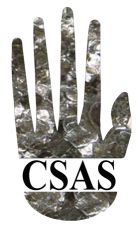 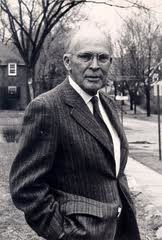 Central StatesAnthropological SocietyLeslie A. White AwardApplication Deadline May 15, 2017The Leslie A. White Award was established in 1983 by the estate of Raymond L. Wilder, the father of then President Beth Wilder Dillingham, a former doctoral student of White, to honor Leslie A. White’s contribution to the CSAS and to anthropology. The award was established to encourage and enable undergraduate or graduate students to pursue research and publishing in any subfield of anthropology. Applications for the White Award should consist of the following: A. Send to willie.mckether@utoledo.edu as email attachments in either Word or PDF format: (1) completed application form;
(2) statement (no more than 1000 words) describing why the award is sought (e.g., to offset expenses for fieldwork, travel, equipment, supplies, or food and lodging);
(3) statement (no more than 1000 words) indicating the importance of the applicant’s work to anthropology;
(4) curriculum vitae (no more than 5 pages in length). B. No more than three letters of recommendation from faculty members and others familiar with the applicant’s scholarly work, sent either in sealed envelopes with author’s signature across the flap, or directly by referee, to Willie L. McKether, Ph.D.
Chair, CSAS White Award Committee The University of Toledo3510B University Hall2801 W. Bancroft Street, MS 926Toledo, OH 43606-3390Phone: 419.530.2260Fax: 419.530.2116willie.mckether@utoledo.eduThe 2017 award will be in the amount of $500. All application materials—both electronic and mailed—must be received by May 15, 2017. Incomplete applications will not be considered. All applications will be reviewed and a decision made no later than August 30, 2017. For more information, contact willie.mckether@utoledo.edu; (419) 530-2260. Application forms can be found at the CSAS website, http://www.aaanet.org/sections/csas/.